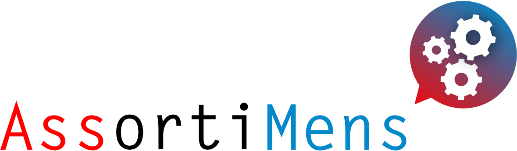 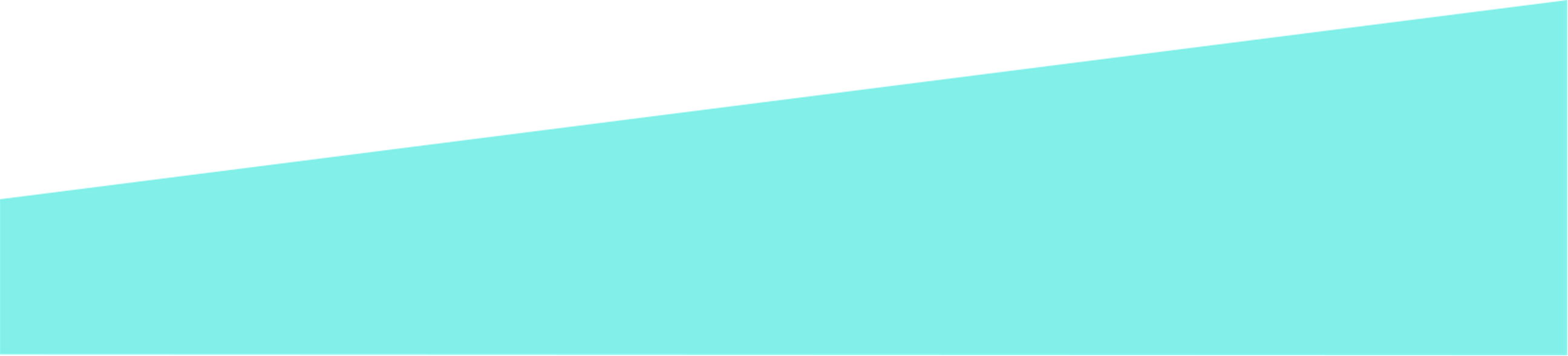 WMO DAGBESTEDING EN AMBULANTE ZORGALGEMENE VOORWAARDEN en DIENSTVERLENINGSOVEREENKOMST  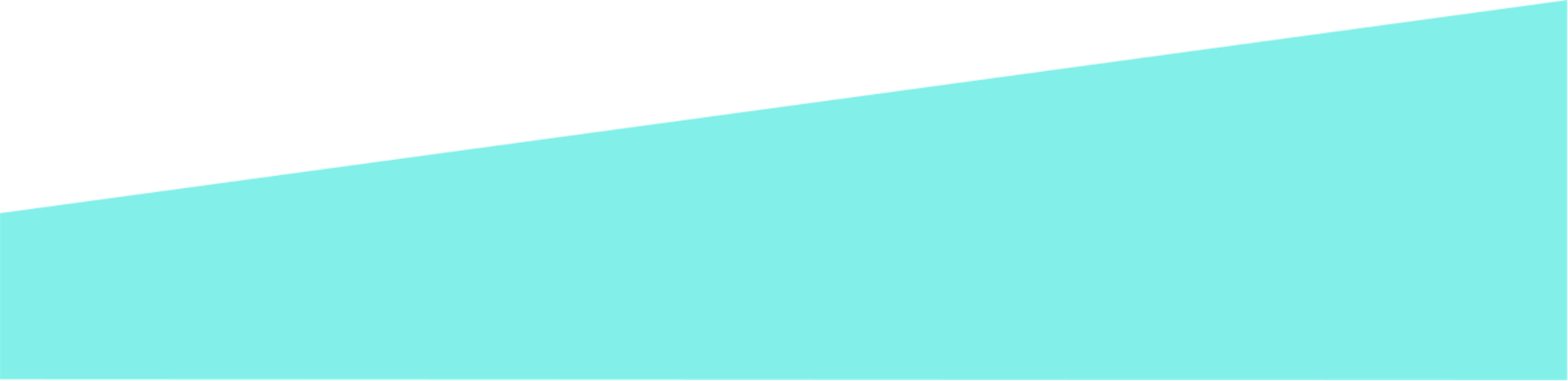 ALGEMENE VOORWAARDEN WMO ZORG STICHTING ASSORTIMENS(Dagbesteding en Ambulante Begeleiding) Artikel 1 Definities WMO zorg: de ondersteunende activiteiten die AssortiMens aanbiedt in het kader van de WMO te weten dagbesteding en ambulante begeleiding. Cliënt / deelnemer / de natuurlijke persoon die WMO zorg afneemt bij AssortiMens vertegenwoordiger: de wettelijke vertegenwoordiger van de cliënt / deelnemer of, als er geen wettelijke vertegenwoordiger is, de natuurlijke persoon die door de cliënt / deelnemer persoonlijk is gemachtigd in zijn plaats op te treden. zorgaanbieder: stichting AssortiMens voor zover die ondersteuning of zorg verleent, gefinancierd op grond van de WMO. Zorgovereenkomst: de schriftelijk overeengekomen afspraak tussen cliënt / deelnemer en zorgaanbieder dat de zorgaanbieder, ondersteuning biedt aan de cliënt / deelnemer conform het in samenspraak met de cliënt / deelnemer opgestelde (en door cliënt / deelnemer ondertekende) zorgplan . incident: ieder niet beoogd of onvoorzien voorval in het begeleidingsproces met direct of op termijn merkbare gevolgen voor de cliënt / deelnemer. Artikel 2 Toepasselijkheid Deze algemene voorwaarden zijn uitsluitend van toepassing op de tussen de cliënt / deelnemer en de zorgaanbieder gesloten zorgovereenkomst met betrekking tot ondersteunende activiteiten gefinancierd op grond van de WMO op basis van de door de zorgaanbieder met de gemeenten afgesloten overeenkomsten. Deze algemene voorwaarden gelden niet in de plaats van wettelijke regelingen. Artikel 3 Bekendmaking algemene voorwaarden Voorafgaand aan of bij de totstandkoming van de overeenkomst worden de algemene voorwaarden aan de cliënt / deelnemer aangeboden door de zorgaanbieder. Dit kan met een verwijzing naar een fysiek document (inzage), op verzoek een afschrift en een verwijzing naar een download op de website www.assortimens.nl/downloads 





Op verzoek van de cliënt / deelnemer licht de zorgaanbieder de algemene voorwaarden mondeling toe. 
Artikel 4 Afwijking van de algemene voorwaarden De zorgaanbieder kan niet afwijken van deze algemene voorwaarden, tenzij dat uitdrukkelijk  is woord. Afwijkingen moeten schriftelijk zijn overeengekomen en worden vastgelegd in het persoonlijke dossier van de cliënt / deelnemer. Artikel 5 Duidelijke informatie Steeds als de zorgaanbieder de cliënt / deelnemer informatie verschaft, doet hij dit op een voor de cliënt / deelnemer passende wijze en geschikt niveau. Als de zorgaanbieder de informatie elektronisch verschaft, vergewist hij zich ervan dat de cliënt / deelnemer deze informatie kan ontvangen. Als het belang van de cliënt / deelnemer dit vereist, dient de zorgaanbieder de betreffende informatie te verstrekken aan de vertegenwoordiger van de cliënt / deelnemer. De zorgaanbieder zorgt ervoor dat de cliënt / deelnemer of diens vertegenwoordiger gedurende de looptijd van de overeenkomst voldoende geïnformeerd blijft over voor hem relevante aangelegenheden wat betreft de uitvoering van de overeenkomst. Artikel 6 Bevoegdheden van de vertegenwoordiger De vertegenwoordiger treedt op de rechten en plichten van de cliënt / deelnemer uit hoofde van deze algemene voorwaarden voor zover de cliënt / deelnemer wilsonbekwaam is. Artikel 7 Starten van de zorg  Voorafgaand aan het tot stand komen van de zorgovereenkomst biedt de zorgaanbieder de cliënt / deelnemer informatie aan over de volgende punten, voor zover die van toepassing zijn voor betreffende cliënt / deelnemer: de vormen van begeleiding die de zorgaanbieder kan bieden op grond van de opdracht van de indicatiesteller (gemeente / Cimot / wooninstelling of anderszins). de procedure rond het opstellen van het zorgplan. het aangaan van een zorgovereenkomst middels ondertekening specifieke afspraken wanneer en aan wie informatie kan worden verstrekt. 
Deze afspraken worden vastgelegd op een formulier “toestemming informatie verstrekking en ondertekend door de cliënt / deelnemer.de normale bereikbaarheid van de organisatie via telefoonnummer 06- 15344324. Dit nummer is tijdens kantooruren bereikbaar (ook middels sms of WhatsApp). Via info@assortimens.nl is de organisatie per mail bereikbaar. In acute noodsituatie wordt in eerste instantie ook naar het algemeen nummer verwezen. Of anders via het mobiele nummer van één van de directieleden. Deze nummers zijn te vinden op www.assortimens.nl/contact/ waar de cliënt / deelnemer aan moet voldoen om de zorgverleners en andere personen werkzaam bij of in opdracht van de zorgaanbieder in staat te stellen te werken conform de regelgeving met betrekking tot arbeidsomstandigheden. de wettelijke mogelijkheden van inspraak, de deelnemersparticipatiemogelijkheden en de manier waarop hieraan invulling is gegeven, inclusief de contactgegevens van de onafhankelijk voorzitter van de deelnemersvergaderingen. de klachtenregeling. deze algemene voorwaarden. het privacy beleid. Artikel 8 Totstandkoming overeenkomst De zorgaanbieder doet op basis van de gemeentelijke beschikking vanuit de WMO (verwoord in het ondersteuningsplan – resultaatgebieden) een aanbod, vastgelegd in het zorgplan dat onderdeel uitmaakt van de overeenkomst. 
Ook kan de cliënt / deelnemer door een samenwerking met een andere zorgaanbieder begeleiding krijgen van AssortiMens. Deze samenwerking is vastgelegd in een samenwerkingsovereenkomst (1. op hoofdlijnen, 2 deelnemer gericht).De overeenkomst komt tot stand wanneer de cliënt / deelnemer door ondertekening het zorgplan aanvaardt. Bij het aangaan van de overeenkomst stemt de cliënt / deelnemer in met het gebruik van de (bijzondere) persoonsgegevens van de cliënt / deelnemer voor kwaliteitsmetingen, beheer-doeleinden en voor materiële controles door de gemeente met inachtneming van de geldende regels. Deze gegevens worden ontleend aan het elektronisch cliënt / deelnemersdossier. Als de cliënt / deelnemer vindt dat zijn of haar persoonsgegevens niet (meer) voor deze doeleinden gebruikt mogen worden, moet de cliënt / deelnemer dat zelf doorgeven aan de zorgaanbieder. Deze wens wordt dan vastgelegd in het elektronisch dossier en gehonoreerd. Op de zorgovereenkomst zijn de bepalingen van de WGBO niet van toepassing. Artikel 9 Totstandkoming zorgplan Voor aanvang van de ondersteuning bespreekt de zorgaanbieder de te verlenen ondersteuning en de te behalen doelen met de cliënt / deelnemer. Als de cliënt / deelnemer instemt met de afgesproken ondersteuning en doelen, wordt een      zorgovereenkomst door de cliënt / deelnemer ondertekend. De ondertekende zorgovereenkomst moet zo spoedig mogelijk, maar uiterlijk binnen 6 werkdagen na aanvang van de zorg, in bezit zijn van de zorgaanbieder. Als het getekende exemplaar niet binnen 6 werkdagen retour is, wordt de zorg opgeschort. Binnen twee weken na aanvang van de zorg, wordt een start gemaakt met het opstellen van het zorgplan. Hiervoor wordt een intakeprocedure gestart en zorgdoelen formeel vastgelegd in het zorgdossier. Gedurende de looptijd van deze overeenkomst bespreken de zorgaanbieder en de cliënt / deelnemer het zorgplan zo vaak als redelijkerwijs nodig is (ten minste 2 keer per jaar). De evaluatieresultaten worden vastgelegd in het cliënt / deelnemersdossier. Artikel 10 Algemeen Voor de in dit hoofdstuk bedoelde gegevens geldt onverkort hetgeen is bepaald in de Algemene Verordening Gegevensbescherming. Artikel 11 Bescherming van de persoonlijke levenssfeer 
De zorgaanbieder moet toestemming krijgen van de cliënt / deelnemer: als er verrichtingen worden uitgevoerd waarvan redelijkerwijs kan worden verwacht dat die door de cliënt / deelnemer als inbreuk op zijn privacy kunnen worden ervaren en deze kunnen worden geobserveerd door anderen dan de cliënt / deelnemer. als er foto’s of audiovisuele opnamen worden gemaakt ten behoeve van publicatie. Bij aanvang van de zorg worden afspraken gemaakt en vastgelegd in het document “toestemming beeldmateriaal”. Dit document wordt opgeslagen in het cliënt / deelnemersdossier. Artikel 12 Bewaren van gegevens De zorgaanbieder richt een dossier in over de ondersteuning aan de cliënt / deelnemer. Hij houdt in het dossier aantekening van de relevante gegevens over de gezondheid en omstandigheden van de cliënt / deelnemer en de gegevens die direct verband houden met de dienstverlening. Het zorgplan maakt deel uit van het dossier. Het dossier is eigendom van de zorgaanbieder. 




De zorgaanbieder bewaart het dossier voor een periode van twintig jaar, te rekenen vanaf het tijdstip waarop de overeenkomst is beëindigd. Gegevens met betrekking tot de cliënt / deelnemer die niet tot het dossier behoren, bewaart de zorgaanbieder zo lang als nodig is voor het doel waarvoor de gegevens zijn verkregen. Na afloop van die termijn vernietigt de zorgaanbieder de gegevens. Indien het gegevens betreft die hij van de cliënt / deelnemer heeft ontvangen, geeft hij deze aan de cliënt / deelnemer terug. Artikel 13 Ondersteuning De zorgaanbieder zorgt ervoor dat zorgverleners in opleiding die binnen de organisatie van de zorgaanbieder of in opdracht van de zorgaanbieder begeleiding bieden aan de cliënt / deelnemer: 
a.   hiertoe te allen tijde bevoegd en bekwaam zijn. handelen overeenkomstig de voor de zorgverleners geldende professionele standaarden waaronder de richtlijnen van de beroepsgroep. De zorgaanbieder zorgt voor continuïteit van de ondersteuning. Artikel 14 Veiligheid De zorgaanbieder maakt gebruik van deugdelijk materiaal. Artikel 15 Afstemming (één cliënt / deelnemer meer zorgverleners) A. 	Binnen de organisatie van de zorgaanbieder Als een cliënt / deelnemer te maken heeft met twee of meer zorgverleners die binnen de organisatie van de zorgaanbieder of in opdracht van de zorgaanbieder werken, zorgt de zorgaanbieder dat alle betrokken zorgverleners: elkaar informeren en bevragen over relevante gegevens van de cliënt / deelnemer. de cliënt / deelnemer tijdig doorverwijzen naar een andere zorgverlener voor zover de ondersteuning buiten de bevoegdheid of deskundigheid van eerstgenoemde zorgverlener valt. met elkaar periodiek overleggen over de cliënt / deelnemer. bij overdracht van de cliënt / deelnemer aan een andere zorgverlener, alle relevante gegevens doorgeven en de cliënt / deelnemer daarover informeren.De zorgaanbieder zorgt ervoor dat voor de cliënt / deelnemer te allen tijde duidelijk is: wie voor welke handelingen verantwoordelijk is. wie het aanspreekpunt is voor vragen van de cliënt / deelnemer, 
diens vertegenwoordiger en andere betrokkenen zoals is vastgelegd in het cliënt / deelnemersdossier. B. 	Binnen en buiten de organisatie van de zorgaanbieder Als een cliënt / deelnemer te maken heeft met twee of meer zorgverleners waarvan ten minste één niet binnen de organisatie van de zorgaanbieder of in opdracht van de zorgaanbieder werkt, zorgt de zorgaanbieder ervoor dat: de taken en verantwoordelijkheden rond de ondersteuning aan de cliënt / deelnemer tussen de betrokken zorgverleners zijn verdeeld. afstemming en informatie-uitwisseling tussen de betrokken zorgverleners met toestemming van de cliënt / deelnemer plaatsvindt, waarbij de ervaringen van de cliënt / deelnemer worden meegenomen. Artikel 16 Incidenten Zo spoedig mogelijk na een incident informeert de zorgaanbieder de betreffende cliënt / deelnemer over: de aard en de oorzaak van het incident. of en welke maatregelen zijn genomen om soortgelijke incidenten te voorkomen.De zorgaanbieder beschikt over een meldcode en intern incidentenregistratiesysteem. Artikel 17 Zorg voor persoonlijke eigendommen De zorgaanbieder zorgt ervoor dat degenen die onder zijn verantwoordelijkheid betrokken zijn bij de ondersteuning van de cliënt / deelnemer, zorgvuldig omgaan met diens eigendommen. De verantwoordelijkheid voor de eigendommen van de cliënt / deelnemer kan niet overgedragen worden aan de zorgaanbieder. Indien een cliënt persoonlijke materialen op de locatie van de zorgaanbieder achterlaat, blijft de cliënt / deelnemer verantwoordelijk. Wel kan de zorgaanbieder mede betrokken zijn / worden bij de afweging om persoonlijke eigendommen op de locatie van de zorgaanbieder achter te laten. De zorgaanbieder zal (indien hij betrokken wordt) ook faciliterend en ondersteunend zijn bij de mogelijkheden om binnen de locatie de persoonlijke eigendommen veilige en zorgvuldig te bewaren. Dit ontheft de cliënt / deelnemer niet van de verantwoordelijkheid. Artikel 18 Zorgverlening op afstand Indien mogelijk en in samenspraak met en onder verantwoordelijkheid van de zorgaanbieder verleent, faciliteert en ondersteunt de zorgaanbieder ondersteuning op afstand. De zorgaanbieder spreekt met de cliënt / deelnemer af hoe de voor de ondersteuning relevante informatie-uitwisseling zal plaatsvinden en de termijnen waarbinnen de betrokken partijen de informatie moeten verschaffen. De zorgaanbieder informeert de cliënt / deelnemer vooraf over de randvoorwaarden voor verantwoorde ondersteuning op afstand en controleert of aan die randvoorwaarden wordt voldaan. Alle rechten en verplichtingen uit hoofde van deze algemene voorwaarden gelden onverkort in geval van ondersteuning op afstand. Artikel 19 Verplichtingen van de cliënt / deelnemer.Elke cliënt / deelnemer legitimeert zich voorafgaand aan de totstandkoming van de overeenkomst op verzoek van de zorgaanbieder met een wettelijk erkend, geldig legitimatiebewijs. Bij de bespreking van het zorgplan geeft de cliënt / deelnemer de naam en de bereikbaarheidsgegevens op van een contactpersoon en, indien van toepassing, van de persoon die door de cliënt / deelnemer schriftelijk is gemachtigd in zijn plaats op te treden als de cliënt / deelnemer niet meer in staat kan worden geacht tot een redelijke waardering van zijn belangen. De cliënt / deelnemer geeft de zorgaanbieder, mede naar aanleiding van diens vragen, naar beste weten de inlichtingen en de medewerking die deze redelijkerwijs voor het uitvoeren van de overeenkomst behoeft. De cliënt / deelnemer onthoudt zich van gedrag dat schadelijk is voor de gezondheid of het welzijn van andere cliënt en deelnemers, de zorgverleners, andere personen werkzaam bij of in opdracht van de zorgaanbieder en vrijwilligers. De cliënt / deelnemer verleent alle noodzakelijke medewerking om de zorgaanbieder in staat te stellen de ondersteuning te leveren conform regelgeving betreffende de arbeidsomstandigheden. De cliënt / deelnemer moet zorgverleners en andere personen werkzaam bij of in opdracht van de zorgaanbieder de gelegenheid bieden hun taken uit te voeren zoals vastgelegd in het zorgplan of in het kader van veiligheid. De cliënt / deelnemer maakt zo spoedig mogelijk melding maken van (de) door hem geconstateerde schade. Als een cliënt / deelnemer, om welke reden dan ook, geen gebruik wil of kan maken van de overeengekomen ondersteuning, moet hij dat zo snel mogelijk maar uiterlijk 24 uur voor het afgesproken tijdstip melden bij de zorgaanbieder. Als een cliënt / deelnemer zich niet tijdig afmeldt, behoudt de zorgaanbieder zich het recht voor bij die cliënt / deelnemer een no-showtarief (afwezigheidstarief of wegblijftarief) in rekening te brengen. Toepassing vindt plaats op basis van de door de betrokken gemeenten gemaakte afspraken. Artikel 20 Beëindiging overeenkomst 
De overeenkomst eindigt: door overlijden van de cliënt / deelnemer. bij het verstrijken van de termijn van de beschikking of overeenkomstbij wederzijds goedvinden. na eenzijdige schriftelijke opzegging van de overeenkomst door de cliënt / deelnemer of de zorgaanbieder, met inachtneming van het bepaalde in artikel 22. van rechtswege als de overeenkomst voor bepaalde tijd is aangegaan. ingeval van ontbinding door de rechter. Artikel 21 Opzegging algemeen De cliënt / deelnemer kan de overeenkomst te allen tijde opzeggen, met inachtneming van een redelijke opzegtermijn. In beginsel is dit een maand. De cliënt / deelnemer heeft de plicht dit aan de gemeente te informeren. Naast de plicht die de cliënt /deelnemer heeft om zelf de gemeente te melden zal ook de zorgaanbieder de verantwoording nemen om melding te doen bij de gemeente van de cliënt / deelnemer. De zorgaanbieder kan de overeenkomst slechts opzeggen met inachtneming van het in artikel 22 bepaalde. Artikel 22 Opzegging door de zorgaanbieder 
1. 	De zorgaanbieder kan de overeenkomst opzeggen op grond van zodanig zwaarwegende redenen, dat voortzetting van de ondersteuning in redelijkheid niet kan worden verlangd. Onder deze redenen wordt in ieder geval verstaan: dat de cliënt / deelnemer zijn verplichtingen uit de overeenkomst niet naleeft. de cliënt / deelnemer weigert de medewerking te verlenen die redelijkerwijs nodig is voor een goede uitvoering van de overeenkomst. de cliënt / deelnemer of diens wettelijk vertegenwoordiger of anderen bij de cliënt / deelnemer betrokkenen gedragingen vertoont/vertonen jegens medewerkers of cliënten / deelnemers van zorgaanbieder, die voortzetting van de ondersteuning niet meer mogelijk maken. de omvang of zwaarte van de ondersteuning door een gewijzigde vraag zich zodanig ontwikkelt dat deze buiten de reikwijdte van de overeenkomst gaat vallen en de 
zorgaanbieder en de cliënt / deelnemer geen afspraken kunnen maken over een aanpassing van de overeenkomst. op het moment dat de zorgaanbieder geen vergoeding meer ontvangt van de gemeente voor de uitvoering van de overeengekomen ondersteuning. in geval van surseance of faillissement van de zorgaanbieder. De zorgaanbieder zal in samenspraak met de gemeente bij opzegging naar zijn vermogen behulpzaam zijn bij het vinden van een alternatief voor cliënt / deelnemer, voor zover van toepassing. 
In de gevallen genoemd onder 1. kan opzegging door de zorgaanbieder op elke dag van de kalendermaand geschieden, met inachtneming van een opzegtermijn van twee maanden, tenzij dringende, aan de cliënt / deelnemer onverwijld mee te delen redenen, onmiddellijke beëindiging van de zorgovereenkomst rechtvaardigen. 
Opzegging met onmiddellijke ingang kan in ieder geval geschieden in de onder 1. sub e en genoemde gevallen. De zorgaanbieder informeert de gemeente. Indien de zorgaanbieder deze algemene voorwaarden wijzigt, kan de cliënt / deelnemer de overeenkomst opzeggen op de dag waarop de wijziging van de algemene voorwaarden in werking treedt. Opzegging dient schriftelijk te geschieden. Artikel 23 Klachten Zorgaanbieder heeft op basis van de Wet kwaliteit klachten en geschillen zorg (Wkkgz) een klachtenfunctionaris aangesteld en een klachtenregeling vastgesteld. De cliënt / deelnemer kan klachten over de dienstverlening kenbaar maken volgens de klachtenregeling van zorgaanbieder. Artikel 24 Toepasselijk recht en geschillenregeling Zorgaanbieder is volgens de Wkkgz bij een Geschilleninstantie aangesloten. Zorgaanbieder is aangesloten bij de Geschillencommissie Verpleging, Verzorging, Geboortezorg. Indien cliënt / deelnemer niet tevreden is over de afhandeling van zijn klacht of over niet tijdige afhandeling daarvan, kan hij een Wkkgz-geschil aanhangig maken bij de Geschilleninstantie. Geschillen over aansprakelijkheid die een financieel belang van € 25.000 te boven gaan, worden niet behandeld door de Geschilleninstantie. Geschillen moeten binnen 12 maanden na de datum waarop cliënt / deelnemer de klacht bij de zorgaanbieder heeft ingediend aanhangig worden gemaakt bij de Geschillencommissie  Cliënt / deelnemer kan een geschil ook voorleggen aan de rechter. Indien cliënt / deelnemer heeft gekozen voor de Geschilleninstantie, is zorgvrager aan die keuze gebonden. Zorgaanbieder kan met instemming van cliënt / deelnemer ook een geschil voorleggen aan de Geschillencommissie. Geschillen kunnen ter beslechting uitsluitend worden voorgelegd aan de hierboven genoemde geschillencommissie of aan de rechter. Artikel 25 Wijziging Deze algemene voorwaarden kunnen door de zorgaanbieder worden gewijzigd. Wijzigingen worden aan de cliënt / deelnemer meegedeeld, waarbij wordt vermeld met ingang van welke datum de wijzigingen in werking treden. Wijzigingen gelden ook ten aanzien van op het moment van wijziging al bestaande overeenkomsten. Artikel 26 Jeugdwet Voor zover zorg of ondersteuning wordt verleend op grond van de Jeugdwet zijn deze algemene voorwaarden eveneens van kracht waarbij voor WMO ‘Jeugd- wet’ wordt gelezen en voor ondersteuning ‘zorg of ondersteuning’. Bijlagen;Blanco zorgovereenkomstToestemming informatie verstrekkingToestemming beeldmateriaal